西大阪治水事務所管理施設におけるＥＳＣＯ現地予備調査会の開催について令和４年１１月１日大阪府都市整備部住宅建築局公共建築室設備課下記のとおり2施設において、ＥＳＣＯ現地予備調査会を開催いたします。本調査会は、内閣府の「ＰＦＩ事業実施プロセスに関するガイドライン（Ｈ27改正）」ＰＦＩ事業のプロセスステップ1において、民間事業者からの提案を積極的に取り上げることとなっていることから、ＥＳＣＯ事業の提案公募実施を検討している下記施設について、希望者に事前調査の機会を設け、ご意見を公募条件等に活かすために開催するものです。　なお、今回の対象施設以外に別の6施設を併せて計8施設を一案件として公募することを検討しております。　つきましては、本調査会への参加を希望される場合は、令和４年11月21日（月）17時までに大阪府担当者あてにメールにてお申し込みください。申し込みは先着順とし、参加希望者が多い場合は、人数制限を設ける場合もございますので、ご了承ください。　また、本調査会後にアンケートにご協力いただきますようお願い申し上げます。記対象施設：・大阪府西大阪治水事務所／津波・高潮ステーション（延床面積：3,079㎡、光熱水費(R3)：約610万円/年）・尻無川水門【管理棟】（延床面積：８３６㎡、光熱水費(R3)：約３３５万円/年）調査会日時： 令和４年11月29日（火）　13時00分～17時00分　※津波・高潮ステーション休館日集合場所：別紙1参照集合時間：12時50分※ 車でのご来場も可能です。（台数は参加希望者数により調整させていただきます。）※　その他6施設は別紙3-1、3-2をご覧ください。※　現地予備調査への参加を希望される場合は、下表にご記入の上、大阪府担当者あてにメール（kokyokenchiku-g06@sbox.pref.osaka.lg.jp）でお申し込みください。【施設概要】【集合時間】12時50分【集合場所】大阪府西大阪治水事務所 エントランス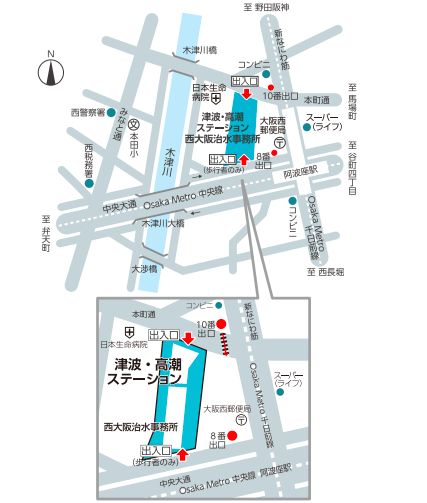 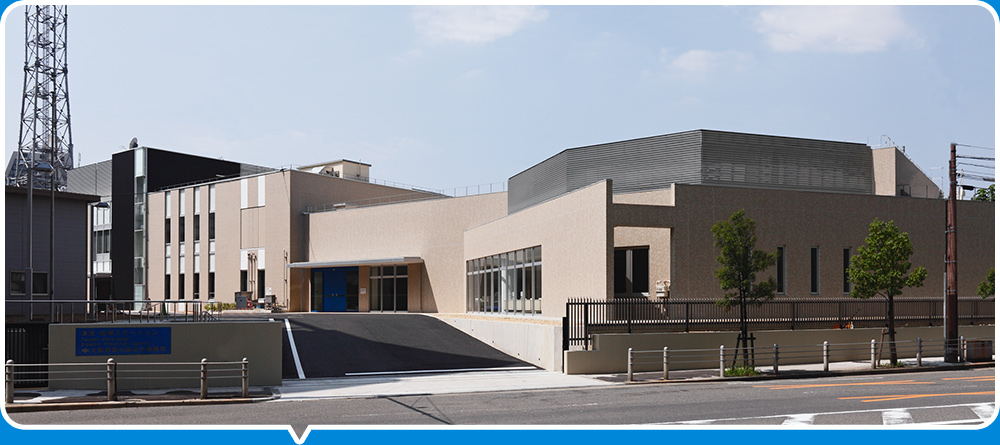 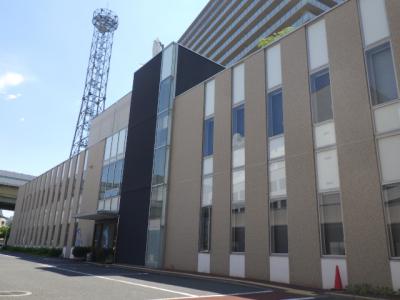 【施設概要】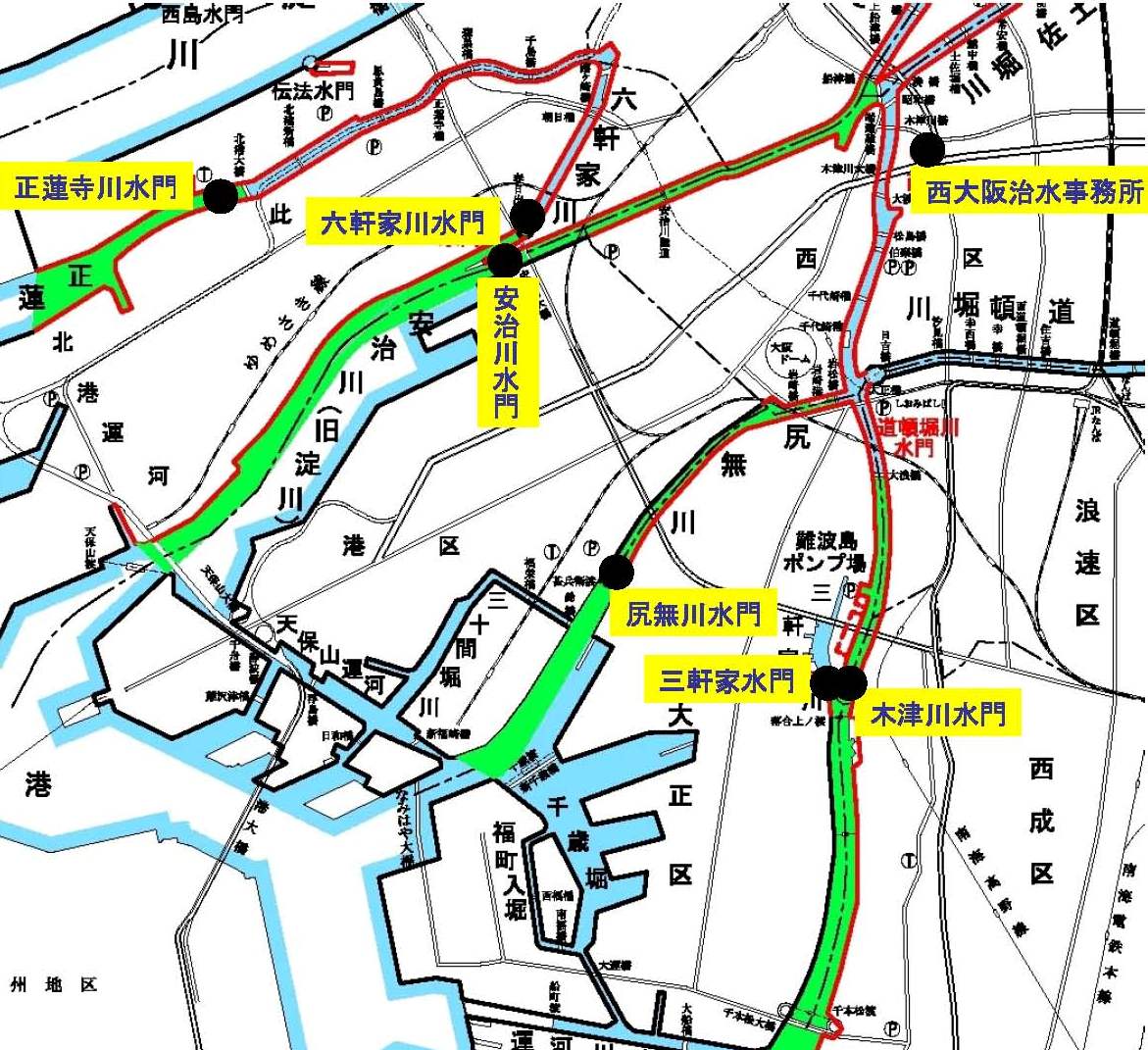 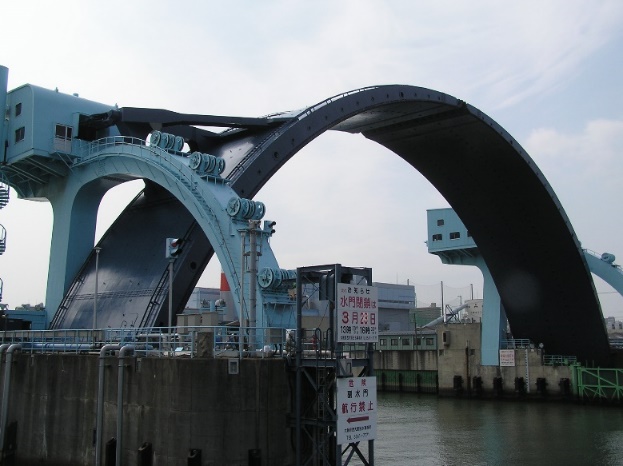 ○正蓮寺川水門【施設概要】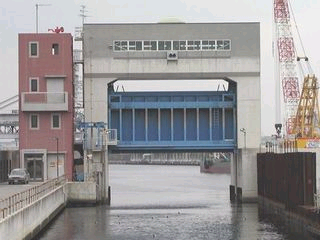 ○六軒家川水門【施設概要】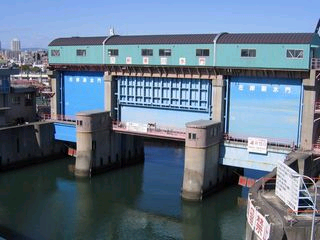 ○三軒家水門【施設概要】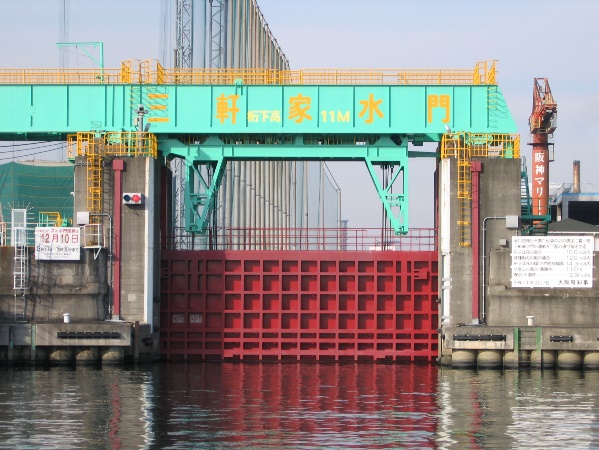 ○大阪府西大阪治水事務所 神崎川出張所【施設概要】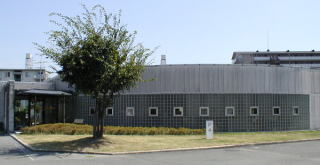 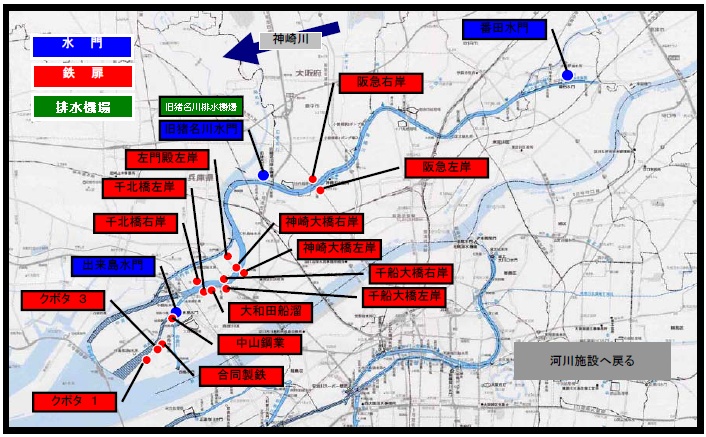 ○出来島水門【施設概要】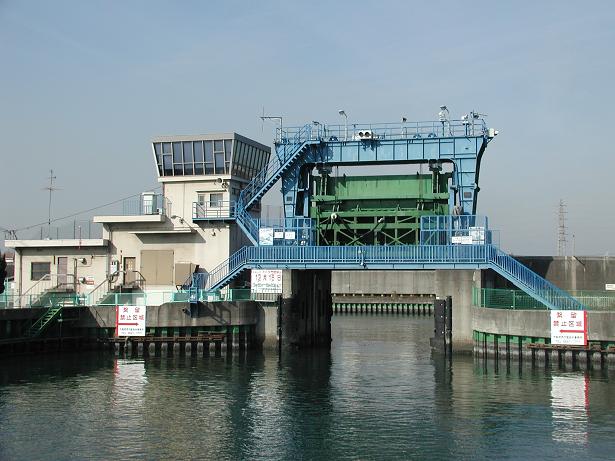 ○番田水門【施設概要】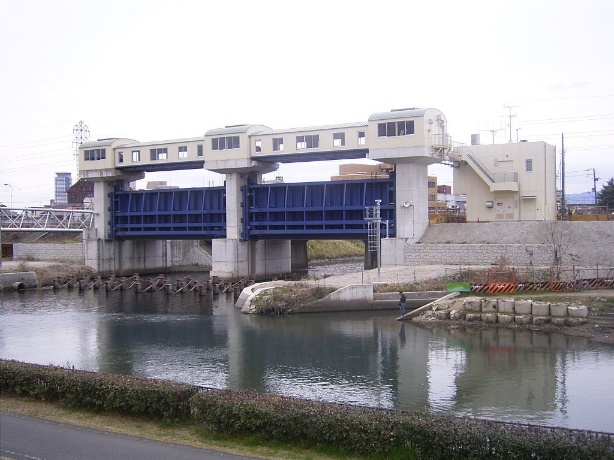 御　社　名部　署　名ご担当者様名連絡先電話番号ご担当者様メールアドレス現地見学会参加希望人数【お申し込み・お問い合わせ先】大阪府都市整備部住宅建築局公共建築室設備課　設備計画グループ（ＥＳＣＯ事業担当）電話：06-6210-9799E-mail：kokyokenchiku-g06@sbox.pref.osaka.lg.jp建物名西大阪治水事務所／津波・高潮ステーション竣工年西大阪治水事務所： 2007年津波・高潮ステーション： 2009年構造／階数 西大阪治水事務所： RC造／地上２階津波・高潮ステーション： RC造／地上1階延床面積西大阪治水事務所　2,129平方メートル 津波・高潮ステーション　950平方メートル設備概要＜空　　調＞西大阪治水事務所： 個別空調（EHP）津波・高潮ステーション： 個別空調（GHP、一部EHP）＜照　　明＞西大阪治水事務所： Hf蛍光灯（一部LED改修済）津波・高潮ステーション： Hf蛍光灯光熱水費(R3)　約610万円建物名尻無川水門　管理棟竣工年1970年構造／階数 RC造／地上３階・地下2階延床面積８３６平方メートル設備概要空　　調： 個別空調（EHP） （【冷房能力】操作室 25kW、会議室　12.5kW）照　　明： 蛍光灯光熱水費(R3)　約３３５万円建物名正蓮寺川水門 管理棟竣工年1999年構造／階数 RC造／地上4階延床面積２１３平方メートル設備概要空　　調： 個別空調（EHP）照　　明： Hf蛍光灯光熱水費(R3)　約１１９万円建物名六軒家川水門　管理棟竣工年1969年構造／階数 RC造／地上3階延床面積２８０平方メートル設備概要空　　調： 個別空調（EHP）照　　明： 蛍光灯光熱水費(R3)　約８１万円建物名三軒家水門　管理棟竣工年1968年構造／階数 RC造／地上3階延床面積１３０平方メートル設備概要空　　調： 個別空調（EHP）照　　明： 蛍光灯光熱水費(R3)　約８７万円建物名大阪府西大阪治水事務所 神崎川出張所竣工年1991年構造／階数 S造／地上1階延床面積837平方メートル設備概要空　　調： 個別空調（EHP）照　　明： 蛍光灯 等　一部LED改修済光熱水費(R3)　約６３5万円建物名出来島水門 管理棟竣工年1969年構造／階数 RC造／地上3階延床面積152平方メートル設備概要空　　調： 個別空調（EHP）照　　明： 蛍光灯光熱水費(R3)　約１１０万円建物名番田水門 管理棟竣工年2007年構造／階数 RC造／地上2階延床面積342平方メートル設備概要空　　調： 個別空調（EHP）照　　明： Hf蛍光灯光熱水費(R3)約７０万円